แบบฟอร์มส่งตัวอย่าง: ผลิตภัณฑ์อาหารและน้ำ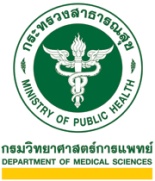 ศูนย์รวมบริการ กรมวิทยาศาสตร์การแพทย์ กระทรวงสาธารณสุขกรุณากรอกข้อความและทำเครื่องหมาย ใน  ให้ครบถ้วน                                                                                                        วันที่..............เดือน........................................พ.ศ...................1.	ผู้นำส่งตัวอย่าง		.		.2.	วัตถุประสงค์ที่ส่งตรวจ			ขึ้นทะเบียน อย.ตามประกาศกระทรวงสาธารณสุข  ฉบับที่....................................................................................................                                                                                        			ตรวจคุณภาพตามประกาศกระทรวงสาธารณสุข  ฉบับที่........................................................................................................                                                                                                      			ตรวจสอบคุณภาพอื่นๆ (ระบุรายการ)...................................................................................................................................                                                                                                                              .3.	รายละเอียดตัวอย่าง (กรอกในแบบฟอร์ม หน้า 2)4.	เอกสารประกอบ   อ.17  สบ.3  Spec.อย.    บันทึกการเก็บฯ    สำเนาเดิม    อื่นๆ......................................................5.	การออกผลวิเคราะห์   ภาษาไทย   ภาษาอังกฤษ (เพิ่มฉบับละ 500 บาท)       ระบุเกณฑ์ตัดสินผล โปรดระบุเกณฑ์ที่ใช้ในการตัดสินผล  พระราชบัญญัติอาหาร พ.ศ.2522 								             อื่น ๆ โปรดระบุ.....................................................................................6.	การรับรายงานผลวิเคราะห์    รับผลด้วยตนเอง   E-report  ส่งทางไปรษณีย์ ตามที่อยู่ข้อ 1.3 หรือ ชื่อ-ที่อยู่..............................      ....................................................................................................................................................................................................................                                                                                                                                                                    	.7. 	การรับตัวอย่างคืน  ไม่รับคืน  รับคืนพร้อมรายงานผลวิเคราะห์ (กรณีรับผลทางไปรษณีย์และE-report จะไม่ส่งตัวอย่างคืนให้)หมายเหตุ: หากไม่มารับตัวอย่างคืนภายใน 30 วัน หลังรับผลวิเคราะห์ กรมวิทยาศาสตร์การแพทย์จะดำเนินการจัดการตัวอย่างที่เหลือตามความเหมาะสมลงชื่อ.............................................................ผู้ส่งตัวอย่าง                                                                                                                                         (........................................................... )สำหรับเจ้าหน้าที่แบบฟอร์มส่งตัวอย่าง: ผลิตภัณฑ์อาหารและน้ำศูนย์รวมบริการ กรมวิทยาศาสตร์การแพทย์ กระทรวงสาธารณสุข3. ข้อมูลตัวอย่าง3.1	รายละเอียดตัวอย่างชื่อตัวอย่าง (Sample name)                                                                                                                                                                            .. ตรา  (ถ้ามี)                                                                                                                                                                                                      .. จำนวนตัวอย่างที่ส่งตรวจ                                                 . (จำนวน x ปริมาณ) ฉลาก   ไม่มี      มี   (   ชั่วคราว     ถาวร)ระบุผู้ผลิต/สถานที่ผลิต     ตามข้อ 1.3      ตามฉลาก     อื่น ๆ                                                                                                        ...                                                                                                                                                                                                                       .     รุ่นการผลิต                             .   ตามฉลาก    ตามเอกสารแนบ   วันที่ผลิต                              .  ตามฉลาก    ตามเอกสารแนบ  วันหมดอายุ                                ตามฉลาก   ตามเอกสารแนบ   3.2	ข้อมูลประกอบการแปลผลภาษาอังกฤษชื่อตัวอย่าง (Sample name)                                                                                                                                                                            .. ตรา  (ถ้ามี)                                                                                                                                                                                                       . ส่งในนาม                                                                                                                                                                                                        . ที่อยู่                                                                                                                                                                                                                ..                                                                                                                                                                                                                                                                                                                                                                                              ..    ผู้ผลิต (Manufacturer).                                                                                                                                                                                    .ที่อยู่.                                                                                                                                                                                                                .                                                                                                                                                                                                                       ..       สำหรับเจ้าหน้าที่แจ้งต่อลูกค้า1. กรณีมีการเบี่ยงเบนจากข้อตกลง  ทำให้มีผลกระตบต่อ  ระยะเวลาแล้วเสร็จตามประกาศกรมวิทยาศาสตร์การแพทย์  อื่น ๆ ระบุ................................................................................................................................................................................2.กรณีที่ระบุรายละเอียดของตัวอย่างไม่ตรงกับตัวอย่างรายละเอียดของตัวอย่างที่นำส่งเพื่อการวิเคราะห์  มีความสำคัญในการรายงานผลวิเคราะห์  ขอให้ท่านตรวจสอบความครบถ้วนและความถูกต้อง ก่อนยื่นขอการตรวจวิเคราะห์  สำนักคุณภาพและความปลอดภัยอาหาร  ขอสงวนสิทธิ์ไม่แก้ไขรายงานผลการตรวจวิเคราะห์ที่ไม่ตรงกับใบนำส่งตัวอย่าง            ลงชื่อ                                                                .(                                                               )           วันที่                                                                  . สำหรับลูกค้าข้าพเจ้า                                                                                            .1. ขอยืนยันจะส่งตัวอย่างตรวจวิเคราะห์ ณ สำนักคุณภาพและความปลอดภัยอาหาร โดยได้รับทราบและยอมรับการเบี่ยงเบนจากข้อตกลงดังกล่าว2. ได้ตรวจสอบความครบถ้วน  และความถูกต้องของข้อมูลที่ให้เรียบร้อยแล้ว            ลงชื่อ                                                                .(                                                               )           วันที่                                                                  .